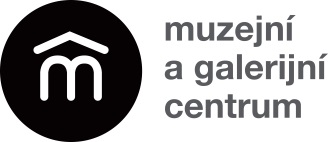 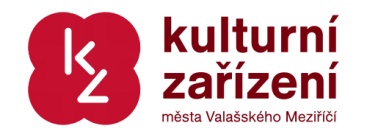 Tisková zpráva 24/05/2016Organizace: Muzejní a galerijní centrum, Kulturní zařízení města Valašského Meziříčí, p.o.,     	        Komenského 1, Valašské Meziříčí.MUZEJNÍ A GALERIJNÍ CENTRUM OSLAVÍ VÝROČÍ NAROZENÍ KARLA IV. PŘEDNÁŠKOU O JEHO OŠACENÍPřednáška doc. Ing. Martiny Hřibové, Ph.D. z Fakulty technologické UTB s názvem CÍSAŘOVY NOVÉ ŠATY proběhne v Muzejním a galerijním centru v zámku Žerotínů ve Valašském Meziříčí v úterý 14. června od 18.00 hodin.V tento den uběhne právě 700 let a jeden měsíc od narození jedenáctého českého krále a císaře Svaté říše římské. Za tak dlouhou dobu bylo o Karlu IV. napsáno téměř všechno a každý z nás o jeho životě a vládě mnohé ví. Víte ale, jak se císař oblékal? Je možné vyjádřit majestát, společenské postavení a moc oděvem? Přednáška uvádí vybrané příklady reprezentativních královských a císařských oděvů Karla IV. a zabývá se i civilním a cestovním ošacením vladaře.Přednáškou Císařovy nové šaty se uzavře první pololetí nového přednáškového cyklu, který v Muzejním a galerijním centru běží od začátku roku 2016. Po prázdninové pauze se návštěvníci mohou těšit na další zajímavá témata, ať už z kulturního nebo společenského dění. Namátkou můžeme zmínit říjnovou přednášku o hudebním skladateli období baroka Josefu Schreierovi, jehož dílo je unikátní kombinací češtiny, latiny a valaštiny ve zpěvních partech.Adéla Beranováberanova@magc.cz727 984 738